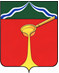 Калужская областьАдминистрация муниципального района«Город Людиново и Людиновский район»П О С Т А Н О В Л Е Н И Е от   08.08. 2022 г.   							                       №  783О внесении изменений в постановление администрации муниципального района от 22.07.2016 № 1017 «Об утверждении перечня муниципальных программ муниципального района «Город Людиново и Людиновский район»В соответствии с Порядком принятия решения о разработке муниципальных программ муниципального района «Город Людиново и Людиновский район», их формирования и реализации, утвержденным постановлением администрации муниципального района «Город Людиново и Людиновский район» от 26.10.2018 № 1547   «Об утверждении Порядка принятия решения о разработке муниципальных программ муниципального района «Город Людиново и Людиновский район», их формирования и реализации и Порядка проведения оценки эффективности реализации муниципальных программ, реализуемых на территории муниципального района «Город Людиново и Людиновский район» администрация муниципального района «Город Людиново и Людиновский район»  постановляет:1. Внести изменения в постановление администрации муниципального района «Город Людиново и Людиновский район» от 22.07.2016 № 1017 «Об утверждении перечня муниципальных программ муниципального района «Город Людиново и Людиновский район», изложив приложение к постановлению в новой редакции (прилагается).             2. Настоящее постановление вступает в силу с момента подписания и подлежит опубликованию в установленном законом порядке.Глава администрации	муниципального района                                                                                                  Д.С. УдаловПриложение к постановлению                                                                                                                        от 08.08. 2022  №  783Перечень муниципальных программ муниципального района «Город Людиново и Людиновский район» № п/пНаименование муниципальных программНаименование ответственных исполнителей муниципальных программ1«Развитие образования в Людиновском районе»отдел образования2«Повышение эффективности реализации молодежной политики, развитие волонтерского движения, системы оздоровления и отдыха детей в Людиновском районе»отдел спорта, туризма, молодежной политики и информационного сопровождения3«Социальная поддержка граждан в Людиновском районе»отдел социальной защиты населения4«Доступная среда в Людиновском районе»отдел социальной защиты населения5«Обеспечение доступным и комфортным жильем населения Людиновского района»отдел по управлению жилищным фондом и работе с населением6«Благоустройство территорий Людиновского района»отдел  капитального строительства и благоустройства7«Строительство, реконструкция и капитальный ремонт объектов инженерной инфраструктуры на территории Людиновского района»отдел дорожного и муниципального хозяйства8«Развитие рынка труда в Людиновском районе»отдел социальной защиты населения9«Обеспечение безопасности жизнедеятельности населения муниципального района «Город Людиново и Людиновский район»отдел по делам ГО и ЧС, мобилизационной работе, юридический отдел, МКУ «ЕДДС»10«Развитие культуры Людиновского района»отдел культуры11«Развитие туризма в Людиновском районе»отдел культуры12«Развитие физической культуры и спорта в Людиновском районе»отдел спорта, туризма, молодежной политики и информационного сопровождения13«Охрана окружающей среды в Людиновском районе»отдел капитального строительства и  благоустройства,отдел дорожного и муниципального хозяйства14«Развитие предпринимательства на территории муниципального района «Город Людиново и Людиновский район»отдел инвестиций и экономического развития15«Экономическое развитие Людиновского района»отдел дорожного и муниципального хозяйства, отдел инвестиций и экономического развития, отдел социальной защиты населения16«Развитие дорожного хозяйства Людиновского района»отдел дорожного и муниципального хозяйства17«Развитие сельского хозяйства и регулирование рынков сельскохозяйственной продукции в Людиновском районе»отдел аграрной политики и развития сельских территорий18«Совершенствование системы гидротехнических сооружений на территории Людиновского района »отдел дорожного и муниципального хозяйства19«Развитие и деятельность печатного средства массовой информации МАУ «Редакция газеты «Людиновский рабочий»МАУ «Редакция газеты «Людиновский рабочий»20«Повышение эффективности использования топливно-энергетических ресурсов в Людиновском районе»отдел по управлению жилищным фондом и работе с населением21«Поддержка развития российского казачества на территории муниципального района «Город Людиново и Людиновский район»отдел организационно-контрольной и кадровой работы22«Управление земельными и муниципальными ресурсами Людиновского района»отдел муниципального имущества и земельных отношений23«Формирование современной городской среды на территории городского поселения «Город Людиново»  на 2018-2022 год»отдел  капитального строительства и благоустройства24«Профилактика правонарушений в Людиновском районе»юридический отдел25«Кадровая политика муниципального района «Город Людиново и Людиновский район»отдел организационно-контрольной и кадровой работы26«Семья и дети в Людиновском районе»отдел социальной защиты населения27«Комплексное развитие сельских территорий в Людиновском районе»отдел аграрной политики и развития сельских территорий28Укрепление здоровья населения муниципальногорайона «Город Людиново и Людиновский район»отдел спорта, туризма, молодежной политики и информационного сопровождения29Повышение правовой культуры населения, совершенствование и развитие избирательных технологий в Людиновском районе»юридический отдел    30«Обеспечение защиты прав потребителей в Людиновском районе»отдел инвестиций и экономического развития